Amt Süderbrarup           Der Amtsvorsteher- Fördermittel und Baumaßnahmen - Amt Süderbrarup, Postfach 1120, 24389 Süderbrarup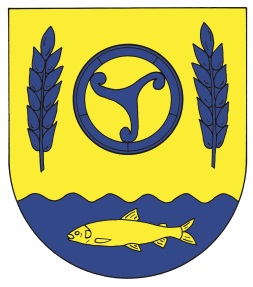 Az. 656.24 - 085886       (Bitte bei  Zahlungen und Schriftverkehr unbedingt angeben!)*2301844031*Süderbrarup, 25.04.2022	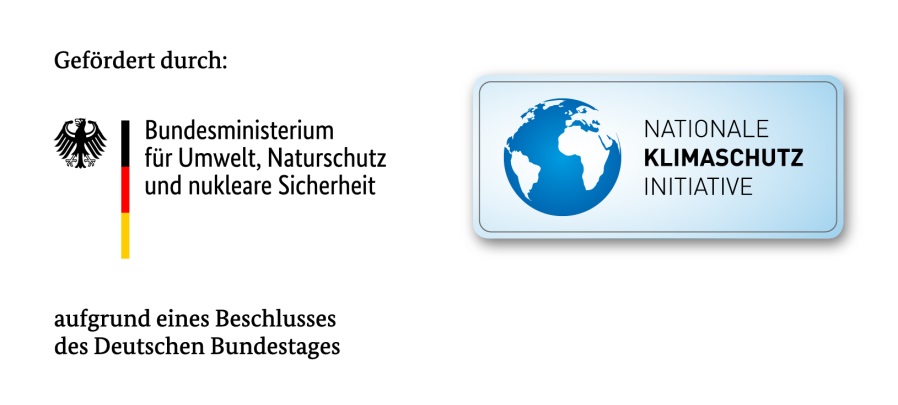 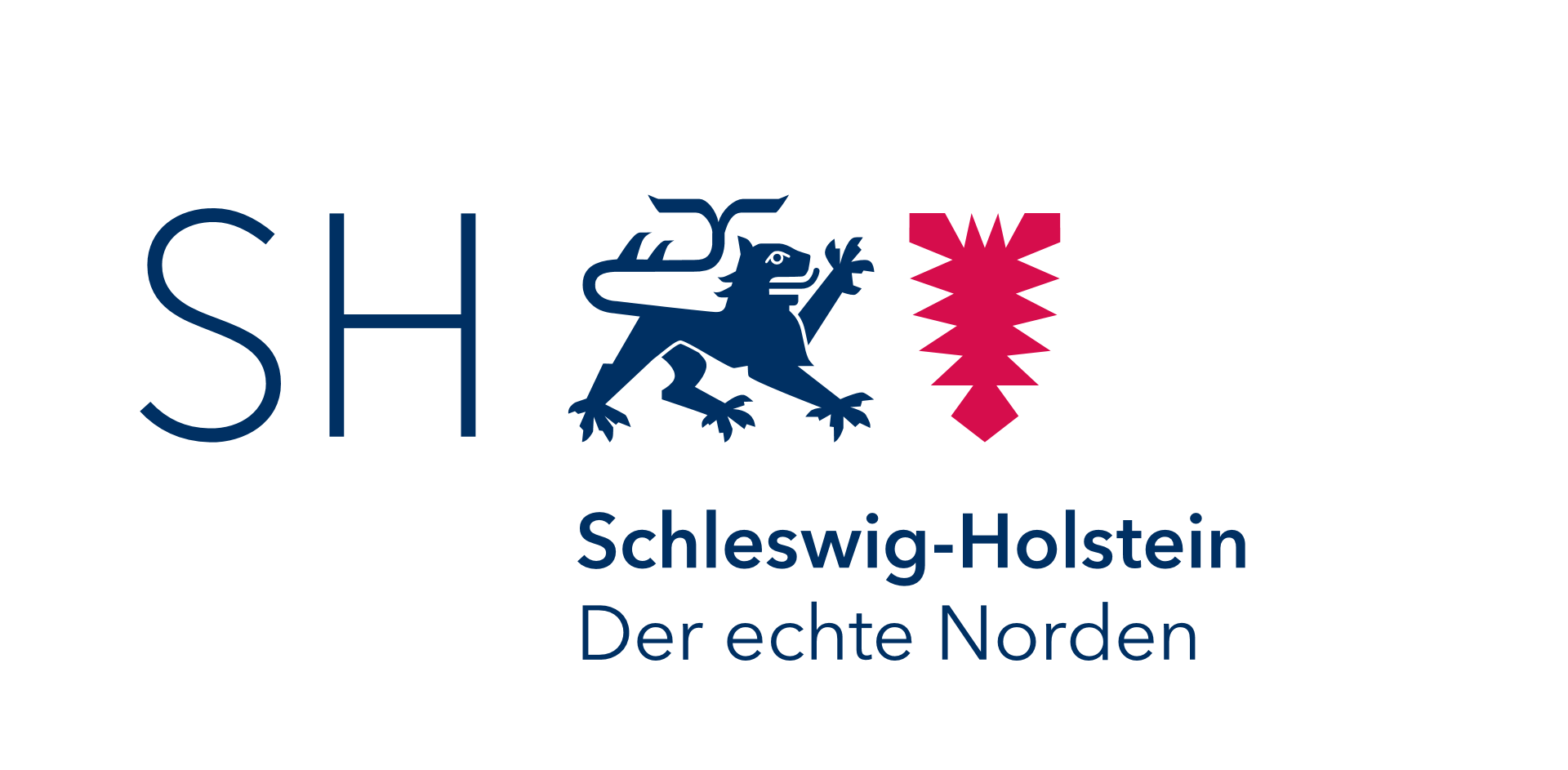 Maßnahme:Ingenieurleistung Ausbau der ehemaligen Kreisbahntrasse zu einem Rad- und WanderwegName und Anschrift des Auftraggebers:Gemeinde Loit über Amt Süderbrarup, 
Königstraße 5, 24392 SüderbrarupVergabeverfahren:Beschränkte Ausschreibung ohne TeilnahmewettbewerbOrt der Auftragsausführung:Süderbrarup, Steinfeld, Loit, Taarstedt, Schaalby, SchleswigAuftragsgegenstand:Ingenieurleistungen LP 3-9Name und Anschrift des Auftragnehmers:Ingenieurgesellschaft Nord GmbHWaldemarsweg 124837 SchlesigZeitraum der Ausführung:14.04.2022-31.10.2023Die Maßnahme wird gefördert durch: 